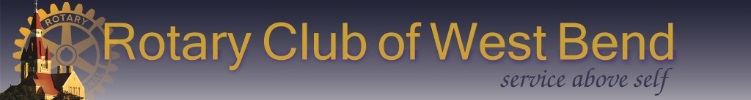 CONSIDER BECOMING A ROTARIANJoin the nearly 100 local men and woman who have found the fulfilling experience of being a member of the Rotary Club of West Bend. As a participant you can join your fellow members for camaraderie at meetings that rotate between different venues throughout the community. You will also become involved with many fun fundraising events throughout the year that benefit our community. You will become a member in one of the over 31,000 clubs in more than 165 countries. And as you travel you will be able to visit any of these clubs and be welcomed warmly as a fellow Rotarian!Meeting: Meetings are always on a Monday alternating between Noon and 5:00 PM times. The venue alternates between an evening meeting at a local business and a noon meeting at the Top of the Ridge Restaurant at the Cedar Ridge Community Center on Scenic Drive in West Bend. The meeting venue and time can be found under the “Calendar” tab at www.rotaryclubofwestbend.org. At the noon meeting a buffet lunch is served. Evening meetings are catered by the host venue. At both meetings, members are encouraged to sit with different folks and get to know them. Once the meal is served, the president opens the meeting. A designated member leads the group in prayer, a patriotic song and the Pledge of Allegiance. Members with birthdays and anniversaries are honored. Guests and visiting Rotarians are welcomed. A fundraiser game called The Key to Fellowship is held to raise community activity awareness with money generated for a chosen cause. The president calls on members to promote something important in their life or to support the event of another fellow member. Other club members may make donations as a gesture of fellowship and support. During the school year students chosen as Rotary Students from West Bend East and West High School join the meeting. During noon meetings, the students are provided several minutes to share their accomplishments and then provide a speech tying into a Rotary International theme. Afterwards, an invited guest speaker is introduced giving a presentation on a timely topic. Once a month instead of a guest speaker, the club holds “Club Assembly” where the Vice Presidents of each of the committees reports on the work of their committee during the past month.Dues: Quarterly dues are $125.00, which includes the cost of our meals. All members receive a subscription to “the Rotarian,” a monthly magazine published by Rotary International, highlighting the work of Rotary throughout the world.Other Requirements: Besides attending meetings on a regular basis, members are asked to actively participate in at least one committee based on their talents, sell tickets for the various fund raisers such as RiverFest, and to volunteer for “Enchantment in the Park” held annually at Regner Park in West Bend.  Our District 6270 holds an annual event where all members, spouses and families of the District are invited for a fun filled, educational weekend at an area resort. Here members get to share time with their fellow District members.New members are invited to a “Fireside Chat” shortly after they are accepted as a member. These are held at a member’s home and are designed to give new members a very thorough overview of Rotary. Each new member is then assigned a meeting where they introduce themselves to the fellow members telling something of their personal and business life.To become a member or to join us as a guest to see if Rotary is an opportunity you’d like to take advantage of, please contact our Vice President of Membership.To find out more about Rotary International visit www.rotary.org and www.rotaryclubofwestbend.org. 